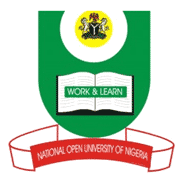 NATIONAL OPEN UNIVERSITY OF NIGERIA14-16 AHMADU BELLO WAY, VICTORIA ISLAND LAGOSSEPTEMBER/OCTOBER 2015 EXAMINATIONSCHOOL OF LAWCOURSE CODE: 			LAW 442COURSE TITLE: 			CRIMINOLOGY IITIME ALLOWED: 2 ½ HOURSINSTRUCTIONS: ANSWER FOUR QUESTIONS.  QUESTION ONE IS COMPULSORYIn December 2007 Nigeria made news headlines and was thus associated with global terrorism at least for a time-after a 23year old Nigerian attempted to blow a Detroit bound Delta airliner. This lead to the listing of Nigeria on the United State terrorism watch list as one of 14 countries of special security interest. As a criminology student suggest at least 3 measures of combating terrorism in Nigeria?(a) Discuss the factors that help explain the upward and downward movement in crime rate in Nigeria?(b) Patterns in crime rate is said to be linked to temporal and ecological factors. Do you agree?Between the years 1990-2007 the Niger Delta was the hub of militant activities. Ebi and Preye are           leaders of the 2 prominent groups involved in the attacks. Though they were no incidents of suicide bombings, many people were killed for the cause of the Niger Delta struggle. With time these groups have grown powerful and wealthy because of the capital they acquire while poverty and unemployment are entrenched. The government is concerned by the threat to National security caused by this groups. Advice on how the government can tackle the upsurge in internal uprising in Nigeria?With the aid of authorities, discuss the statutory functions and powers of the police in Nigeria?b.	With the aid of examples differentiate between white collar crimes and blue collar crimes with particular emphasis on their featuresComfort and Deborah are sisters of the same parents. Happiness is Comfort’s daughter and presently out of school due to financial constraint. Deborah decides to take Happiness to train her in school. Recently Deborah lost her job due to the retrenchment exercise in her company. In other to make ends meet, Deborah held Happiness in involuntary servitude as a sex hawker. Comfort on hearing this is very unhappy with the development and wants to bring an action against Deborah for human trafficking. Advise her. What do you identify as the causal factors of human trafficking?Give an appraisal of the restitution of crime victims in Nigeria?6b.	Discuss the social problems of human trafficking on the victim and the society?